Comment fait-on une BD ?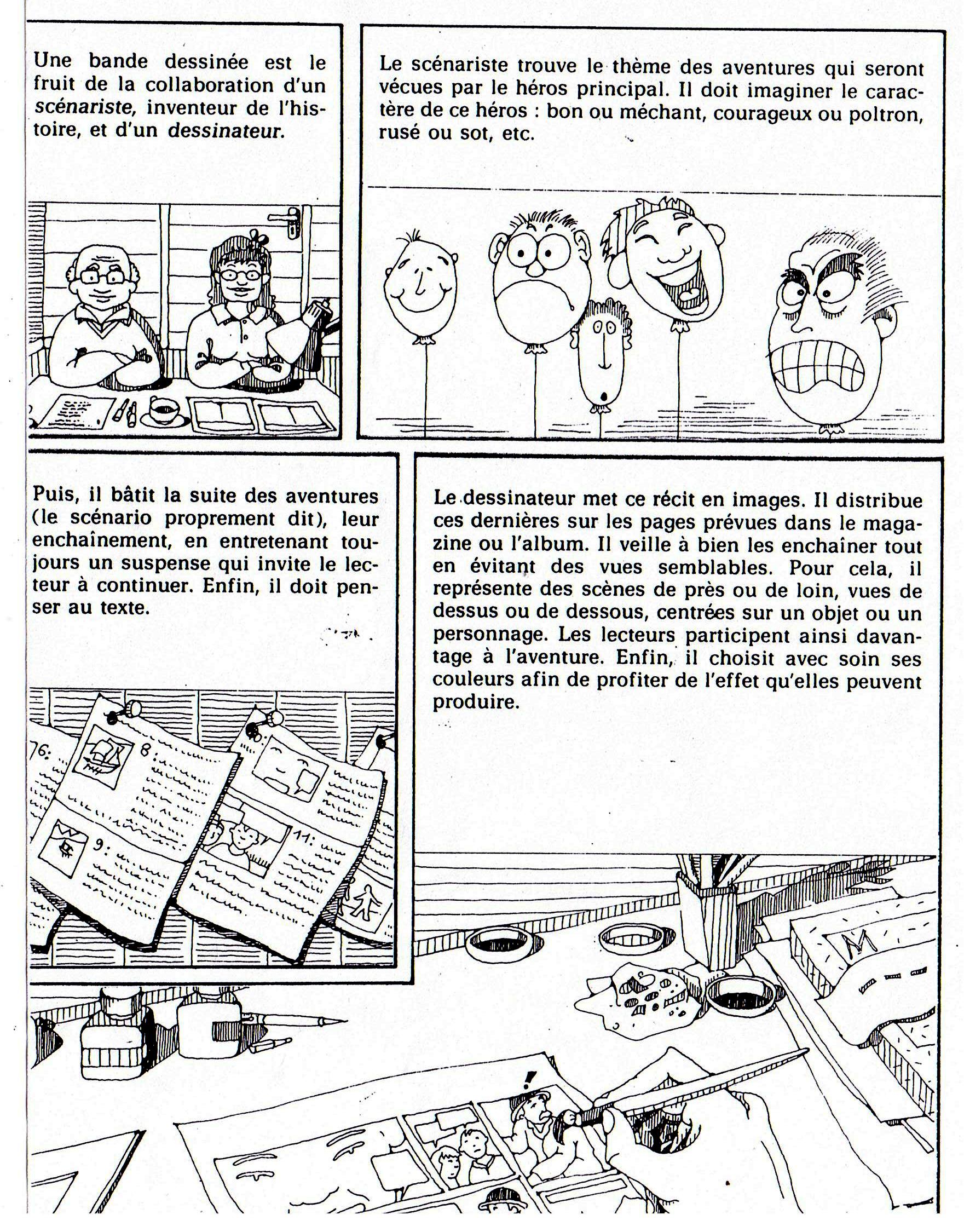 